       《综合英语1》课程教学大纲【综合英语1】【Integrated English I】一、基本信息课程代码：【2020340】课程学分：【4】面向专业：【英语】课程性质：【系级必修课】开课院系：外国语学院英语系使用教材：教材【《综合教程 1》（第3版），何兆熊主编，上海外语教育出版社，2019】参考书目【1. 《综合教程 1 教师用书》，何兆熊主编，上海外语教育出版社，2019；     2. 《新编英语教程 2》（第2版），李观仪主编，上海外语教育出版社，2008    3. 《牛津实用英语语法》，A. J. Thomson & A.V. Martinet著，彭义、李阳 译，外语教学与研究出版社，2009】课程网站网址：https://elearning.gench.edu.cn:8443/webapps/portal先修课程：【高中英语】二、课程简介《综合英语》是一门学科基础必修课，旨在培养学生综合运用英语语言知识和技能进行语言交际的能力，教学内容体现课程的“综合” 特色，融语言、文学、翻译和文化知识于一体，通过语言交际任务促进听说读写译能力的综合运用和全面发展。 本课程主要通过语言基础训练与篇章讲解分析，使学生逐步提高语篇阅读理解能力，了解英语各种文体的表达方式和特点，扩大词汇量和熟悉英语常用句型，具备基本的口头与笔头表达能力。教师应鼓励学生积极参与课堂的各种语言交际活动以获得基本的交际技能，并达到高等学校英语专业本科《教学大纲》所规定的听、说、读、写、译等技能的要求。本课程主要任务是对学生进行全面严格的语言基本训练，培养他们实际运用语言的能力，为进入高年级的学习打下扎实的专业基础。 课程思政：在教学过程中, 教师有意识、有计划、有目的地设计教学环节营造教育氛围，以间接、内隐的方式将学科文化、职业操守、道德规范、法律、思想认识和政治观念有机融入教学过程，并最终传递给学生。 教学中以课文主题为切入点，在词汇、语法、语篇的教学中精心挖掘思政元素，争取使课程思政有机融入，如盐入水。三、选课建议本课程为英语本科专业基础必修课，适合对一年级上学期的学生开设；要求学生顺利完成《综合教程 1》的学习，通过本学期的学习，在英语语音、词汇、语法、阅读、写作和翻译等方面达到英语专业基础阶段（一年级上学期）学生的语言水平和整体语言素质的要求。四、课程与专业毕业要求的关联性备注：LO=learning outcomes（学习成果）五、课程目标/课程预期学习成果六、课程内容本课程4个学分, 在一个学期内开设, 每周4学时,共计64学时，其中48学时为理论课时，16学时为实践课时。七、课内实验名称及基本要求（选填，适用于课内实验）八、评价方式与成绩撰写人： 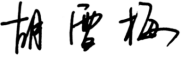 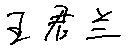 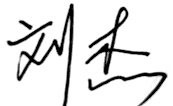 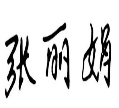 系主任审核签名：            审核时间：  2022.10.1                     专业毕业要求关联LO11：具有良好的语言表达能力，理解、尊重他人，能在不同场合用书面或口头形式进行有效沟通。LO21：学生能根据环境需要确定自己的学习目标，并主动地通过搜集信息、分析信息、讨论、实践、质疑、创造等方法来实现学习目标。LO31：掌握英语语言基本理论与知识，具备扎实的语言基本功和听、说、读、写、译等语言应用能力。LO32：掌握英语语言学、文学等相关知识，具备文学欣赏与文本分析能力。LO33：了解中西文化差异和跨文化的理论知识，具备较强的跨文化沟通能力。LO34：掌握商务实践知识，具有较强的外贸实务操作能力。LO41：遵守纪律、守信守责；具有耐挫折、抗压力的能力。LO51：同群体保持良好的合作关系，具有团队合作精神；善于从多个维度思考问题，利用自己的知识与实践来提出新设想。LO61：具备一定的信息素养，并能在工作中应用信息技术解决问题。LO71：具备利用专业知识服务他人、服务企业、服务社会的能力；为人热忱，富于爱心，懂得感恩。LO81：具有初步的第二外语表达沟通能力,有国际竞争与合作意识。序号课程预期学习成果课程目标（细化的预期学习成果）教与学方式评价方式1LO11 应用书面或口头形式，阐释自己的观点，有效沟通。教师设计各种语言运用活动，组织学生进行口头交际或书面表达。课堂测验小组讨论课堂展示2LO31理解并掌握课本中的词汇和语法知识。教师讲解词汇和语法知识，学生进行课堂练习，巩固所学知识。词汇听写作业课堂测验2LO31掌握阅读方法，具备准确理解文章主旨、快速获取信息的能力。教师讲授阅读技巧，组织学生进行阅读实践。课堂测验作业3L051和小组成员合作完成任务，善于批判性思考，提出自己的想法。教师布置阅读作业，引导学生阅读与课文背景知识相关的材料，小组成员讨论，整理并进行口头展示。小组讨论课堂展示作业4L071了解传统文化，坚定中国特色社会主义理论自信、道路自信、文化自信，具备仁爱之心、家国情怀，乐于奉献，担当社会责任。教师以课文主题为切入点，组织学生讨论与主题相关的问题，并进行口头展示。小组讨论课堂展示作业章节知识点和能力要求教学难点理论/实践课时数1认知30个左右新词，正确而熟练地运用其中20个及其基本搭配；正确理解课文内容；理解并熟悉记叙文（第三人称）的写作方法，从而提高在语篇层面理解和把握课文的意识；对课文中出现的突出语法现象（定冠词和不定冠词的用法）进行操练；进行翻译练习以检查学生运用所学词汇和短语进行翻译的能力；写作练习训练学生在写句子时避免不断句和逗号错误；课程思政：小组讨论当今教育的利弊，并对比国外的教育，思考中国教育的优势和不足，培养学生的批判性思维。理解记叙文（第三人称）的写作方法；句子完整性写作的训练。理论8课时/实践2课时2认知30个左右新词，正确而熟练地运用其中20个及其基本搭配；正确理解课文内容；理解并熟悉议论文的写作方法，从而提高在语篇层面理解和把握课文的意识；对课文中出现的突出语法现象（比较级和最高级的用法）进行操练；进行翻译练习以检查学生运用所学词汇和短语进行翻译的能力；写作练习训练学生在写句子时正确使用转折连词；课程思政：小组讨论校园生活中遇到的不文明行为，以及我们应该怎么做来杜绝不文明行为，引导学生对人友善，塑造精神品格。理解议论文的写作方法；转折连词的使用。理论8课时/实践2课时3认知30个左右新词，正确而熟练地运用其中20个及其基本搭配；正确理解课文内容；理解并熟悉记叙文（第一人称）的写作方法，从而提高在语篇层面理解和把握课文的意识；对课文中出现的突出语法现象（可数名词和不可数名词的用法、介词的用法）进行操练；进行翻译练习以检查学生运用所学词汇和短语进行翻译的能力；写作练习训练学生写句子时正确使用并列连词；课程思政：小组讨论AIDS的危害、传播途径及防治，引导学生从自身做起，遏制AIDS的传播。可数名词和不可数名词的用法；句子写作时正确使用连词。理论8课时/实践2课时4认知30个左右新词，正确而熟练地运用其中20个及其基本搭配；正确理解课文内容；理解并熟悉记叙文（第一人称）的写作方法，从而提高在语篇层面理解和把握课文的意识；对课文中出现的突出语法现象（真实和非真实条件句的用法）进行操练；进行翻译练习以检查学生运用所学词汇和短语进行翻译的能力；写作练习训练学生写句子时正确使用从属连词；课程思政：小组讨论西方传统节日和中国传统节日，弘扬传统文化，树立文化自信。理解并学会应用记叙文(第一人称）的写法；真实和非真实条件句的用法理论8课时/实践2课时5认知30个左右新词，正确而熟练地运用其中20个及其基本搭配；正确理解课文内容；理解并熟悉说明文的写作方法，从而提高在语篇层面理解和把握课文的意识；对课文中出现的突出语法现象（被动语态的用法）进行操练；进行翻译练习以检查学生运用所学词汇和短语进行翻译的能力；写作练习训练学生写句子时正确使用排比结构；课程思政：小组讨论好莱坞影视作品和中国的影视作品， 如《山海情》、《觉醒年代》等，坚定同学们对中国特色社会主义道路自信、理论自信和文化自信，激发他们的爱国情怀。理解说明文的写作方法；掌握被动语态的用法。理论8课时/实践4课时6认知30个左右新词，正确而熟练地运用其中20个及其基本搭配；正确理解课文内容；理解并熟悉记叙文的写作方法，从而提高在语篇层面理解和把握课文的意识；对课文中出现的突出语法现象（直接引语和间接引语的用法）进行操练；进行翻译练习以检查学生运用所学词汇和短语进行翻译的能力；写作练习训练学生在写句子时避免过多从句连接在一起；课程思政：小组讨论课文作者兰斯顿是否被救赎，引导同学们正确认识和对待宗教，重温辩证唯物论和历史唯物论（包括无神论），坚定马克思主义信仰。直接引语和间接引语的用法；运用所学词汇和短语进行翻译和写作。理论8课时/实践4课时序号实验名称主要内容实验时数实验类型备注1The Fun They HadUnit 1小组讨论当今教育的利弊 2综合型2Whatever Happened to MannersUnit 2小组讨论生活中好的行为方式和坏的行为方式 2综合型3Dealing With AidsUnit 3小组讨论AIDS的传播途径及防治2综合型4My Forever ValentineUnit 4 小组讨论西方传统节日和中国传统节日 2综合型5 HollywoodUnit 5小组讨论好莱坞影视作品及中国的影视作品4综合型7SalvationUnit7小组讨论课文作者兰斯顿是否被救赎 4综合型总评构成（1+X）评价方式占比1纸笔测试55%X1课堂测验（词汇、语法、翻译、阅读等）15%X2课堂测验（词汇、语法、翻译、阅读等）15%X3小组讨论、课堂展示、听写、作业等15%